Рекомендации воспитателей  (25.05.2020г - 29.05.2020г.)ДатаВиды занятияПримерные рекомендацииСсылки на видео/аудио материалСсылки на видео/аудио материал25.05.2020Познавательно-исследовательская деятельность(РНК)Добрый день, уважаемые   родители!Уже в младшем дошкольном  возрасте необходимо  прививать любовь и интерес к традиционной русской культуре, своей Родине и её истории. Рекомендуем вам познакомить ребёнка со старинными  предметами быта, прочитать и проиграть сказки, (сказки, песни, частушки, пословицы, поговорки и т.п.), разучите с детьми  потешки.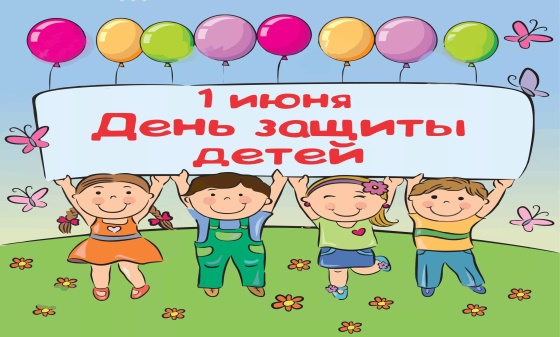 Воспользуйтесь ссылкой:https://nsportal.ru/sites/default/files/2016/12/05/narodnye_traditsii.docxВоспользуйтесь ссылкой:https://nsportal.ru/sites/default/files/2016/12/05/narodnye_traditsii.docx25.05.2020Изобразительная деятельность (лепка/аппликация)Добрый день! Уважаемые  родители! Предлагаем  вам сегодня с вашим ребенком сделать аппликацию «Веселое солнце», вам понадобится: цветная бумага, клей, ножницы. Желаем успехов, работами можете делиться в нашей группе в вайбере.Видео: Поделка на День защиты детей «Веселое солнышко»: https://youtu.be/7u57TvEbiCQВидео: Поделка на День защиты детей «Веселое солнышко»: https://youtu.be/7u57TvEbiCQ26.05.2020Коммуникативная деятельность(грамота)Здравствуйте, уважаемые родители! Предлагаем вам  с ребенком  повторить все согласные звуки, гласные звуки, согласные парные, непарные, гласные парные, непарные. Также предлагаем вам сделать звуковой анализ слов. Пример показан  в ссылке.Воспользуйтесь ссылкой:https://gart56.npi-tu.ru/assets/files/pedagogi/taran/5sovety-roditelyam-po-obucheniyu-gramote-doshkolnikoov-..pdfВоспользуйтесь ссылкой:https://gart56.npi-tu.ru/assets/files/pedagogi/taran/5sovety-roditelyam-po-obucheniyu-gramote-doshkolnikoov-..pdf26.05.2020Изобразительная деятельность (рисование)Добрый день дорогие дети и уважаемые родители!Предлагаем вам сегодня нарисовать простым карандашом рисунок девочку и мальчика, а затем раскрасить их цветными карандашами.Видео: «Как нарисовать ДЕНЬ ЗАЩИТЫ ДЕТЕЙ»https://youtu.be/fte9Pz-OPyQВидео: «Как нарисовать ДЕНЬ ЗАЩИТЫ ДЕТЕЙ»https://youtu.be/fte9Pz-OPyQ27.05.2020Познавательно-исследовательская деятельность(математика)Добрый день! Уважаемые родители! Предлагаем вам сегодняповторить с детьми числа второго десятка в игровой форме. Для этого предлагаем вам воспользоваться ссылкой.Желаем успехов.Воспользуйтесь ссылкой:https://youtu.be/afVv8m_Is1sВоспользуйтесь ссылкой:https://youtu.be/afVv8m_Is1s27.05.2020Восприятие художественной литературы и фольклораДобрый день, уважаемые родители! Прививать ребенку любовь к чтению необходимо с самого нежного возраста.  Почему необходимо? Потому что начитанный ребенок – это умный ребенок, с широким кругозором и красивой речью.  Большинство современных детей начинают самостоятельно читать к пяти годам жизни. Для них нужны соответствующие книги, написанные простым и понятным для детей языком. Рекомендуем вам почитать с ребенком: Русский фольклор:«Лиса рожью шла…»,  «Чигарики-чок-чигарок…», «Когда солнышко взойдёт, роса на землю падёт"Русские сказки:«Илья Муромец и Соловей-разбойник», «Василиса Прекрасная», «Волк и лиса», «Добрыня и Змей», «Снегурочка», «Садко», «Семь Симеонов – семь работников», «Не плюй в колодец – пригодится воды напиться»Фольклор народов мира:«Перчатки»,   «Кораблик»,  «Что я видел»,  «Ой, зачем ты, жаворонок…», «Улитка»  и  т.д.Воспользуйтесь ссылкой на произведения:https://nsportal.ru/sites/default/files/2015/05/15/kons.dlya_rodit.6-7.doc Воспользуйтесь ссылкой на произведения:https://nsportal.ru/sites/default/files/2015/05/15/kons.dlya_rodit.6-7.doc 27.05.2020Изобразительная деятельность(рисование)Добрый день, уважаемые родители! Уважаемые родители! Дети уже знакомы с темой «Деревья и кустарники», было бы очень хорошо, если бы Вы уделили время данной теме для закрепления. Перед тем как приступить к изобразительной деятельности, рассмотрите цветущий кустарник «Сирени» во время прогулки. Попросите ребёнка вспомнить знакомую ему физ. минутку о дереве. Сегодня ребёнок проведёт физ. минутку для Вас. Детям это очень нравится, чувствовать себя значимыми. Предлагаем нарисовать мятой бумагой сирень. Рисунки можете присылать в группу в  вайбер. Желаем всем творческих успехов. Ссылка на  мастер-класс «Рисование мятой бумагой Сирень»: https://clck.ru/NdRmz Ссылка на  мастер-класс «Рисование мятой бумагой Сирень»: https://clck.ru/NdRmz 28.05.2020Коммуникативная деятельность(развитие речи)Добрый день, уважаемые родители! 
Вашему вниманию предлагаются речевые игры и упражнения, которые  Вы можете использовать дома при закреплении правильного произношения. Старайтесь как можно чаще побуждать ребенка прислушиваться к звуковой
«одежде» слов, оценивать собственное произношение. Помните, что ваша речь – образец для ребенка, поэтому она должна быть четкой, внятной и выразительной. Не забывайте следить за правильностью произнесения ребенком закрепляемых звуков, как в игре, так и в
поощрении, они – важный стимул для успешного закрепления полученных навыков.
- «Стоп – игра». Назовите любые слова. Ребенок говорит «стоп», если услышит слово с закрепляемым звуком. Уточните, какое слово услышал ребенок. Начинайте игру в медленном темпе, постепенно ускоряя его.
- «Разведчики». Предложите всем членам семьи отправиться на кухню (в ванную, прихожую) или заглянуть в шкаф (холодильник) и найти как можно больше предметов с закрепляемым звуком. Кто найдет больше предметов, то и победит.
- «Угадай-ка». Предложите детям угадать разные предметы по их описанию, напомнив при этом, что во всех словах «живет» закрепляемый звук. Подумайте о поощрении в случае угадывания и правильного произнесения слова.
- «Исправляй-ка». Произнесите слова с «дефектным» произношением и попросите ребенка исправить ошибку.
- «Будь внимателен». При чтении сказок, рассказов или стихов попросите ребенка запомнить как можно больше слов с закрепляемым звуком из этого произведения. Аналогичное задание можно предложить при рассматривании иллюстраций в книге.
- «Кто больше?». Посоревнуйтесь со своим ребенком в придумывании (т. е. припоминании) слов с закрепляемым звуком.
- «Мы – артисты». Проговорите с ребенком скороговорку, чистоговорку  или короткое стихотворение с закрепляемым звуком несколько раз разными интонациями (удивленно, весело, грустно). Закрепляемый звук произносится чуть дольше обычного.
- «Можно или нельзя». Договоритесь с ребенком, что вы будете внимательно следить за его речью и сможете выполнить только те его просьбы, которые он произнесет без ошибок.Воспользуйтесь ссылкой http://logoburg.com/modules/myarticles/article.php?storyid=1292 Воспользуйтесь ссылкой http://logoburg.com/modules/myarticles/article.php?storyid=1292 28.05.2020Познавательно-исследовательская деятельность(ознакомление с окр. миром) Добрый день, уважаемые родители! Предлагаем вам сегодня поговорить с детьми об окружающем мире, а именно на тему «Цветочный ковер».Понаблюдайте в природе за цветущими растениями. Разучите с детьми стихотворения Н.Самоний  «Детям нравится цветы», А.Фет «Первые ландыши»Рекомендуем посмотреть презентацию «Сказка о садовых цветах»Ссылка на презентацию о садовых растениях: https://presentacii.ru/presentation/-skazka-o-sadovyx-cvetax Ссылка на стихотворение:  https://stihi.ru/2010/05/30/4538 https://ilibrary.ru/text/1609/p.1/index.html Ссылка на презентацию о садовых растениях: https://presentacii.ru/presentation/-skazka-o-sadovyx-cvetax Ссылка на стихотворение:  https://stihi.ru/2010/05/30/4538 https://ilibrary.ru/text/1609/p.1/index.html 29.05.2020Коммуникативная деятельность (грамота)Здравствуйте, уважаемые родители! Сегодня предлагаем вам с детьми сделать практические задания по «Подготовке и обучению грамоте». Задания будут такими:1.«Расставь буквы по порядку в соответствии с цифрами. Запиши слова которые получились.2.«Впиши пропущенные буквы»3. «Правильно расставь ударения»4.«Назови картинки, сколько в них слогов, впиши в квадратики.Карточки «Подготовка и обучению грамоте»https://infourok.ru/material.html?mid=54217Карточки «Подготовка и обучению грамоте»https://infourok.ru/material.html?mid=5421729.05.2020 КонструированиеДобрый день!  Уважаемые родители! Сегодня  предлагаем вам сделать игрушку «Динозаврик».Ссылка на мастер класс динозаврик: https://docviewer.yandex.ru/view/0/?page=12&*=KjpEKSeEkQkfCt%2B8GN%2BcUbG8Oml7InVybCI6InlhLWJyb3dzZXI6Ly80RFQxdVhFUFJySlJYbFVGb2V3cnVLU3hkNndmNEkxOGxGMmRrN3FKN2oxMTU5Tjh5UURGbms0cDlmQU1ST1NjTzkxVkF0RnRPSmNORWp5OHduYVZQbkRxaW1BQ1JmMUlaRlJkendNZ3dlUFlkUzBwNGRLR2FsMEh6b0xpWlB0eXRkcHJFZ040c0EzdlA2MGVoVDdKRWc9PT9zaWduPWcydEp6Z29YSkV6bW83dGhUNTZWMzVHY0lSTFBVQ0xITWUyU1NmY0pyVk09IiwidGl0bGUiOiJta19kaW5vemF2cmlrLl9lcm1ha292YV9ncC5wcHR4Iiwibm9pZnJhbWUiOmZhbHNlLCJ1aWQiOiIwIiwidHMiOjE1OTA0ODM3NDg1ODksInl1IjoiMjIzOTA4NDAyMTUyNzY4MjU1MSJ9 